Meer weten over…					                            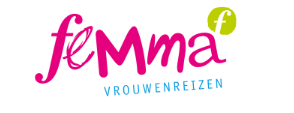 Dwalen tussen forten, een stukje geschiedenis in de kijkerWaar: Puurs en omstreken.Periode : van vrijdag 31 maart tem zondag 2 april 2023.Aantal dagen: 3 stapdagen. In totaal 56 km.Moeilijkheidsgraad: voor sportieve, geoefende wandelaars. Je wandelt een ganse dag. Vlak parcours.Ondergrond is afwisselend verhard/niet verhard.Hoog struikgewas/netels/modder mogelijk.Logement: Hotel Essenza in Puurs (Kalfort).We logeren in twee-en/of eenpersoonskamers in twinbedden met sanitair op de kamers. We voorzien een verblijf in half pension, behalve op de laatste dag is er ook een middagpicknick inbegrepen. Reisbegeleiding: Daniëlle De Cock en Ann De ProftDwalen tussen forten… de eerste en tweede wereldoorlog zijn nooit ver weg tijdens onze wandelingen. Het verleden mag nooit vergeten worden.
“De Zwarte Hand” was de jeugdige verzetsgroep uit Klein-Brabant en de Rupelstreek, die al in 1941 werd opgerold. Van de 109 gedeporteerde leden, lieten er 75 het leven.PROGRAMMAVrijdag 31 maart 2023 (dag 1)  – totale wandelafstand 18kmAfspraak in hotel Essenza om 8.30u waar we genieten van een welkomstdrankje. De bagage wordt verzameld in een afgesloten lokaal. Om 9.15u vertrekken we voor een heel gevarieerde natuurwandeling langs mooie dreven. Middaglunch aan de rand van Lippelo bos in het eet- en praatcafé “De Wandeling” (niet-inbegrepen). We zetten onze tocht verder en eindigen op een 18ha groot domein waar tussen prachtige fauna en flora het Fort van Liezele opduikt. We bezoeken dit geklasseerd monument met een gids en nuttigen een drankje in het fortcafé.Liezele bestaat al sinds 1138 en toch zijn de meeste gebouwen in de woonkern nog geen 100 jaar oud. Tijdens WOI werd het dorp volledig plat gebrand.Als rode draad tijdens de wandeldriedaagse volgen we het verhaal van een jonge soldaat die samen met zijn beste vriend van het veld in Sint-Amands werd geplukt en zo in de hel van de loopgraven in de Westhoek terechtkomt.Installatie in het hotel. Heerlijk avondmaal in het hotel.Zaterdag 1 april 2023 (dag 2) – totale wandelafstand 16kmWe genieten van het ontbijt vanaf 7.30u.Met de trein van Puurs naar Willebroek (niet inbegrepen). Vandaar gaat het te voet naar het Fort van Breendonk. Bezoek aan het Fort onder begeleiding van een gids. Dit fort staat symbool voor het lijden en de dood van alle slachtoffers van het nazisme. Tussen september 1940 en september 1944 verbleven hier ca 3600 gevangenen. Het fort diende ook als doorgangskamp. De leden van de verzetsgroep van Klein-Brabant en de Rupelstreek werden hier in 1941 opgesloten. Vervolgens kwamen zij terecht in concentratiekampen in Duitsland en Polen.Lunch in de buurt van het fort (niet inbegrepen). Na het middagmaal wandelen we terug naar het hotel via het Hof van Coolhem. Na dit beklijvende bezoek brengt de natuur ons terug bij onze zinnen!Avondmaal in het hotel.Zondag 2 april 2023 (dag 3) – totale wandelafstand 18 kmOntbijt vanaf 7.30u. De bagage wordt alvast in een afgesloten ruimte geplaatst.Vanaf 8.45u gaan we op pad. We doen een prachtig stukje natuur aan in het Teckbroek om vervolgens de oude Vlietbedding te volgen tot in Oppuurs dorp. Langs rustige veldwegen sluiten we aan op de commandant Rasquin wandeling genoemd naar de vroegere commandant van het fort in Bornem. Sommige woningen in de buurt van dit fort hebben een gedenkplaatje. Wat zou dit te betekenen hebben? Je ziet hier in de velden nog vele bunkers liggen. Op het domein van fort Bornem nuttigen we onze picknick in café De Waterlander (picknick inbegrepen).In de namiddag nog een stevige wandeling om uiteindelijk te eindigen in de “ Redoute”. Dit is een schans of tussenfort. Het domein is hier in beheer van natuurpunt. Dit fort is een goed voorbeeld , hoe iets een nieuwe bestemming kan krijgen. Al van in de jaren vijftig is dit in de vakanties en zomerweekends een paradijs voor jonge gezinnen. We worden ontvangen door vrijwilligers van natuurpunt, die ons rondleiden en we eindigen gezellig met taart en koffie (inbegrepen).Rond 17 u gaan we terug naar het hotel om onze bagage af te halen.Enkele sfeerbeelden:    https://photos.app.goo.gl/FdvX3imGjyevCG1A9PRAKTISCHPRIJS € 375 in een  2-persoonskamer (twin met gescheiden bedden).Heb je geen kamergenoot, geen nood. Er zijn nog andere vrouwen die dit wensen te doen. Wij zoeken een kamergenoot voor je. Dit is één van de troeven van onze Femma-Vrouwenreizen. Single toeslag: + €60 Slechts twee single kamers (éénpersoonskamers) beschikbaar. Wat is in deze prijs inbegrepen?verblijf in hotel*** in half pension (driegangenmenu met eigen kok), op dag 3 krijg je  ’s middags nog een picknick inbegrependag 1 : welkomstdrankje, avondmaal dag 2: ontbijt, avondmaal, proevertje van pralines in artisanale chocolateriedag 3: ontbijt, picknick, taart met koffietoegangsgelden en begeleid bezoek aan Fort van Liezele en het Fort van Breendonkervaren en enthousiaste Femma-begeleiding de premie voor het Garantiefonds-Reizen (verplicht)de B.T.W (verplicht)verzekering lichamelijke ongevallen (verbonden aan je lidkaart)annulatieverzekeringWat is niet inbegrepen?vervoer van je thuis naar/van verblijfplaatsdranken aan tafel en onderwegmiddaglunch op dag 1 en dag 2evt korte verplaatsing met trein of flexbus (ter plaatse af te rekenen)persoonlijke uitgaveneventuele extra toegangsgeldeneventuele fooienBEREIKBAARHEID: hotel Essenza, Essendries 2  2870 Puurs (Kalfort). Parking aan het hotel.Voor wie met de trein komt. Rond het uur komen treinen aan  in Puurs vanuit alle richtingen .Flexbus Klein Brabant aanvragen naar halte Essendries. Vlak aan het hotel. Tel flexbus: 016 31 37 00.MIN./MAX. AANTAL DEELNEMERS: 12/18
Bovenstaande prijs is berekend op een minimum van 12 deelnemers. Femma doet er alles aan om deze prijs te behouden, maar bij onderbezetting of andere bijkomende tariefverhogingen is Femma verplicht de prijs aan te passen. REISKOFFERTijdens het stappen draag je je eigen dagrugzak. Je andere bagage blijft ter plaatse.KLEDIJ
-comfortabele stapkleding en ingelopen wandelschoenen.
-we bestelden de zon, maar je weet maar nooit. Voorzie ook iets tegen de regen.DOCUMENTEN
-Een geldige Belgische identiteitskaart volstaat.
-Je verzekeringskaartje (ziekenfonds).FEMMABEGELEIDING
Femma-Vrouwenreizen maakt integraal deel uit van de werking van Femma. 
Het begeleiden van reizen wordt bij Femma beschouwd als een vorm van vrijwilligerswerk, zoals alle andere vormen van plaatselijke, provinciale of nationale inzet die de werking van Femma mogelijk maakt. Elke Femma-reisbegeleidster werkt onbezoldigd mee. Wat men graag en belangeloos doet, doet men beter. Dat garandeert een buitengewone inzet en gedrevenheid en een groot enthousiasme. ANNULATIES:
Het kan altijd gebeuren dat je je inschrijving voor een reis moet annuleren. Aangezien er vanaf de inschrijving reeds kosten gemaakt zijn, moet je rekening houden met onderstaande percentages voor de terugbetaling:Vanaf inschrijving tot 60 dagen voor vertrek: je verliest 25% van de totale reissomVanaf 59 dagen tot 41 dagen voor vertrek: je verliest 45% van de totale reissomVanaf 40 dagen tot 31 dagen voor vertrek: je verliest 70% van de totale reissomVanaf 30 dagen tot 11 dagen voor vertrek: je verliest 95% van de totale reissomVanaf 10 dagen tot de dag van vertrek: je verliest 100% van de totale reissom.Wie niet opdaagt op de dag van vertrek, verliest eveneens de totale reissom.Kan je beroep doen op een annulatieverzekering?
Femma heeft een bijkomende annulatieverzekering afgesloten bij DVV. Via die verzekering kan je in veel gevallen nog een deel van je kosten terugvorderen, bij geldige annulatiereden.Verzekeringen:Een verzekering lichamelijke ongevallen is inbegrepen (DVV-C11/1520.250/02-B).Een verzekering annulatie, voortijdige terugkeer, stranding in het buitenland en strafrechtelijke borgstelling is inbegrepen (DVV-polis C-15/0182.700/00-B). Een uittreksel uit de algemene polisvoorwaarden kan je op aanvraag bezorgd worden.Teneinde de reiziger de grootste zekerheid te bieden heeft Femma overeenkomstig art.36 van de wet van 01.04.94 en het betreffende uitvoeringsbesluit van 25.04.97, een verzekeringscontract afgesloten bij Het Garantiefonds reizen die tussenkomt indien de uitvoering of de verderzetting van de reis in het gedrang komt door financieel onvermogen van de reisorganisator of reisbemiddelaar.ZIN OM MEE TE GAAN? HOE INSCHRIJVEN? Je kan inschrijven via onze website www.femma.be of via telefoon 0473/99 28 01 of via veerle.vlasselaer@femma.be Hou voor je boeking alvast je identiteitskaart en Femma-lidkaart klaar. We ontvangen graag je contactgegevens (officiële naam, , adres, e-mailadres en telefoonnummer) om je vlot te kunnen bereiken.
Na je inschrijving ontvang je een bevestingsmail met de betalingsgegevens om het voorschot en het saldo te betalen. Ongeveer 2 weken voor de reis ontvang je een brief met de laatste mededelingen.Femma Reiscafé 04/12/2022Dé grote trefdag van Femma-Vrouwenreizen te MechelenMIS DEZE DAG NIET !Je ontmoet er reisgenoten en bekenden om na te genieten van de voorbije ervaringen.Al onze reisbegeleidsters staan enthousiast klaar om je alles te vertellen over onze manier van reizen en ons nieuw reisaanbod.Noteer 4 december in je agenda en hou het magazine en de website in de gaten voor meer info of stuur een mailtje naar veerle.vlasselaer@femma.beVergund reisagentschap 6030
“Overeenkomstig het besluit van de Brusselse Hoofdstedelijke Regering van 27 september 2012 houdende het statuut van de reisagentschappen en zijn voorwaarden worden onze beroepsverbintenissen gewaarborgd door een borgtocht ter waarde van 10.000 euro. Deze borgtocht kan enkel worden aangewend op versturen van een aangetekende zending van een aanmaning aan de schuldenaar en van een afschrift van deze aanmaning aan de Directeur-generaal van het Bestuur Economie en Werkgelegenheid bij het Ministerie van het Brussels Hoofdstedelijk Gewest, Kruidtuinlaan 20, te 1035 Brussel”.